Board Meeting  	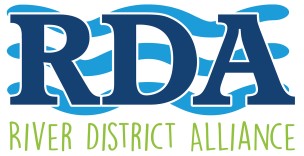 November 12, 20195:00 pm – Lee County Visitor & Convention Bureau – 2201 Second Street  Call to Order, Kevin Boyd, Chairman Roll call and October’s minutes, Dannielle Schultz, SecretaryWelcome the Public , Kevin Boyd, ChairmanUpdate on Sponsorships, Upcoming Holiday Plans for Downtown,                                          Lisa Sbuttoni, President & CEOFinancial Report, Merry Coffman, Treasurer Membership Updates, Kristin DiIorio, Membership - ChairSpecial Events Committee Update   Candice Cocco, Vice -Chair Old/New Business:  Term Limits Adjourn Next meeting:  Wednesday, December 11, 2019 Holiday Party Hibiscus House, Time 6: PM {the Holiday Party will replace the Board/General Meeting for December}www.fortmyersriverdistrictalliance .com Promoting & Enhancing the Development of the Historic River District as a Hub of Economic, Social, and Cultural Activity.Agenda